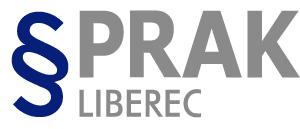 VÝSLEDKY MATURIT 2019/2020Výsledky maturitních zkoušek ve školním roce 2019/2020 po jarním a podzimním termínu 2020K 9. 9. 2020 u státní části neprospěly žákyně: z českého jazyka jedna žákyně a dvě žákyně neprospěly z matematiky. Jedna žákyně ze zdravotních důvodů se maturitní zkoušky neúčastnila. V jarním opravném termínu 2021 (případně v dalších termínech) zbývá ještě 5 studentům vykonat opravnou či náhradní maturitní zkoušku. třídapočet maturujících žákůškolní část školní část státní částstátní částcelkověcelkovětřídapočet maturujících žáků/profilová část a společná část/ /profilová část a společná část/ maturitní zkouškymaturitní zkouškyprospělo prospělo třídapočet maturujících žákůmaturitní zkouškymaturitní zkouškyu maturitníchu maturitníchtřídapočet maturujících žákůuspělo žákůneuspělouspěloneuspělozkoušekzkoušektřídapočet maturujících žákůuspělo žákůžákůžákůžákůP4A252322412288%P4B262602422492%celkem514924834690%